Государственным учреждением «Слонимский зональный центр гигиены и эпидемиологии»  (далее  –  Слонимский зональный  ЦГЭ) постоянно проводится работа по контролю за санитарным состоянием территорий                             г. Слонима и Слонимского района. В период с 20.12.2018 по 27.12.2018 специалистами             Слонимского зонального ЦГЭ проведено обследование  27 территорий населенных пунктов и  объектов надзора. Нарушения выявлены на 10 (37,0%) территориях населенных пунктов и объектах надзора. 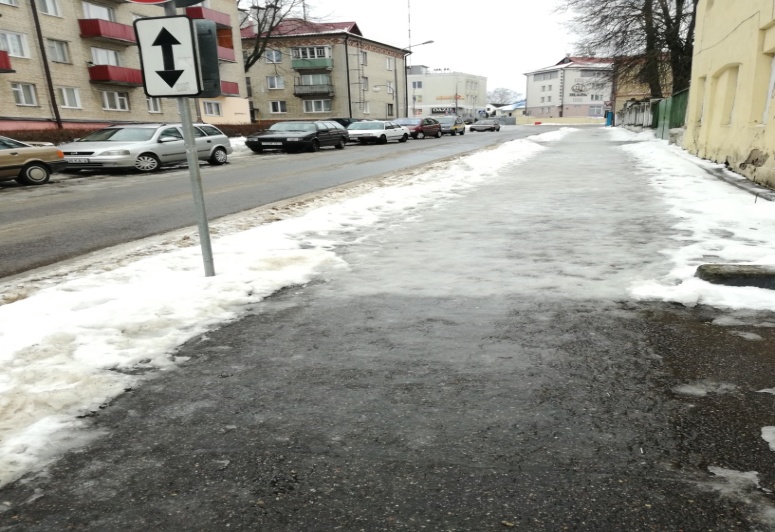 Наибольший удельный вес среди выявленных нарушений 92,9 % занимают нарушения в части несвоевременной очистки от снежных, ледяных образований и проведении обработки противогололедными средствами  территорий.  В адрес субъектов хозяйствования направлено 2 рекомендации по устранению выявленных нарушений.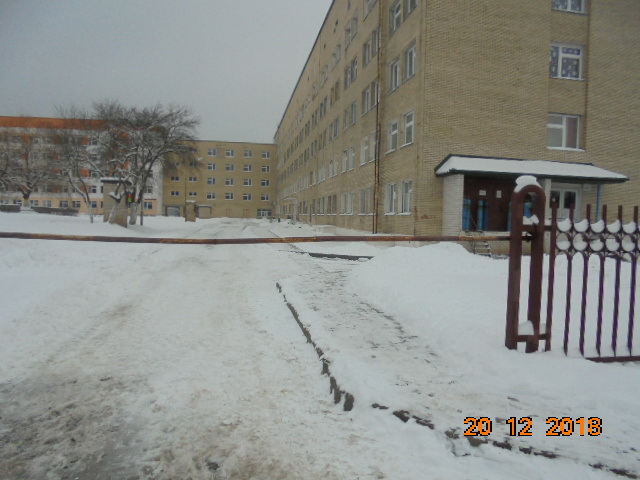 Необходимо отметить, что с 20.12.2018  по 27.12.2018 специалистами Слонимского зонального  ЦГЭ проверено 19 территорий, прилегающих к усадебным жилым домам, нарушений санитарного законодательства не выявлено.Справочно: запрещается складировать и хранить  более 72 часов на территориях, прилегающих к земельным участкам, дрова, торф, уголь, песок, строительные материалы и строительный мусор.Врач-гигиенист (заведующий отделением коммунальной гигиены)государственного учреждения «Слонимский зональный центр гигиены и эпидемиологии»Анастасия Вячеславовна Крюкович